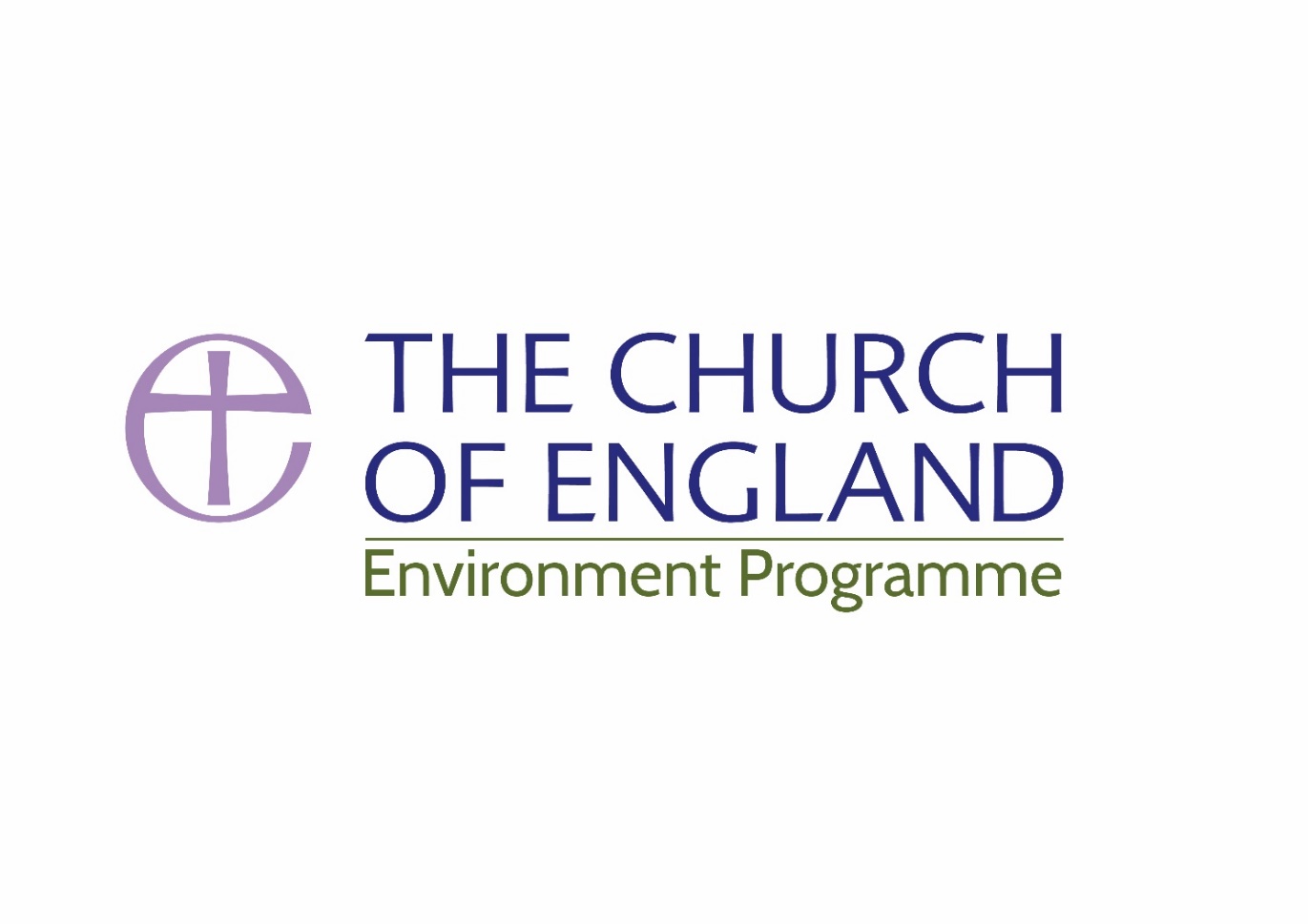 A Prayer Vigil For the environment and our role in creating                  a sustainable and just future for all             people on the earth WelcomeCall us out of our sleep;Awaken our hearts and minds to the reality of so many lives.Awaken us to our connectedness as a global community.Awaken us to a future free from poverty and climate change.Father, call us out of our sleep. Call us out of our sleep;Awaken us to the suffering of others.Awaken our hearts and minds to our choices and their impacts.Awaken us to be renewed with creation.Awaken us to the joy of enabling others to live life to the full.Christ, call us out of our sleep.Call us out of our sleep;Awaken our hearts and minds to your hope.Awaken us to be renewed with creation.Awaken us to the joy of enabling others to live life to the full. Holy Spirit, call us out of our sleep.A Prayer based on Psalm 102:5‘In the beginning you laid the foundations of the earth, and the heavens are the works of your hands.’Thank you for the gift of your creation.As we travel through our lives may we take time to appreciate it, from each sunrise to sunset; to celebrate the intricacies of your handiwork, admire the changing of the seasons, recognising that this is a gift.And may we care deeply that as our climate is changing, future generations may not have this luxury of enjoyment, that people around the world now are already suffering from climate change. May our actions reflect a love for your world and justice for those affected. Give us a prophetic imaginations for a world free from poverty and injustice. Amen. We keep 10 minutes of silent prayer.A Prayer of PraiseLet us praise God! With the roaring of the windsAnd silence of the deepest sea;With the blazing sun and the shining of the stars.Let us praise God!With all that is created, and all things beautiful and good; from desert plains to fruitful lands, with plants and creatures in all their kinds. Let us praise God!  With one another today,For love of all that God has made, in wonder at a world of beauty and reverence for a holy creation. Let us praise God! O God, our creator, who, in Jesus Christ,Walked the earth, bless us with your Holy Spirit this day, that our worship and our walking, our prayers and our politics, may give you glory and honour creation.Amen .We keep 10 minutes of silent prayer.Creator of earth and of all earth’s children, Creator of soil and sea and skyAnd the tapestries of stars,We turn to you for guidanceAs we look on our mutilated planet, and pray that it is not too late for us to rescue our wounded world. We have been so careless. We have failed to nurture the fragile life you have entrusted to our keeping. We beg your forgiveness and we ask to begin again. Be with us Lord in our commitment to this earth. And let the whole earth say: Amen.Miriam Therese WinterMay God bless us with wonder at creation’s glory.May God bless us with fury at creation’s spoiling.May God bless us with courage at this critical hour.And may the blessing of God, Father, Son and Holy Spirit,  rest upon us and on all creation,  this day and for the future to come. Amen. Please leave in silence. 